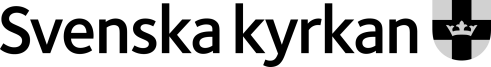 Svenska kyrkans medlemsutveckling år 1972-2016Medlemsutvecklingen påverkas av tre faktorer:					1) Andelen medlemmar i befolkningen sjunker när äldre medlemmar dör, utan att det tillkommer lika många nya medlemmar genom dopet. Sedan år 1996 föds ingen till medlemskap i Svenska kyrkan, utan föräldrar väljer detta åt sitt barn. (För dopstatistik, se särskild tabell och diagram.)					2) Invandringen ökar folkmängden och bidrar till ett mångreligiöst Sverige. Den procentuella andel av folkmängden som är kyrkomedlemmar sjunker därmed. 					3) Icke-medlemmar väljer att inträda i Svenska kyrkan och medlemmar utträder. (För in- och utträdessiffor, se särskild tabell och diagram.)					* År 1981 upprättades ingen personförteckning av Riksskatteverket, varför inga befolkningdata kunde erhållas.ÅrAntal medlemmar i Svenska kyrkanMedlemmar % av folkmängden19727 754 78495,219737 755 29595,219747 752 27994,919757 770 88194,719767 779 94094,419777 763 76894,019787 742 67893,519797 728 93993,119807 690 63692,91981*19827 691 96792,319837 687 15292,019847 679 89391,719857 629 76391,519867 602 19391,219877 662 02790,719887 577 45090,219897 628 91489,719907 630 35089,019917 627 15988,219927 639 57787,919937 630 98187,319947 623 07386,519957 601 19486,019967 546 75785,319977 505 93084,819987 464 99084,319997 399 91583,520007 360 82582,920017 285 10181,920027 220 69480,920037 143 29279,620047 052 88678,320056 967 49877,020066 893 90175,620076 820 16174,320086 751 95272,920096 664 06471,320106 589 76970,020116 519 88968,820126 446 72967,520136 357 50865,920146 292 26464,620156 225 09163,220166 109 54661,2